Karta próby na stopień 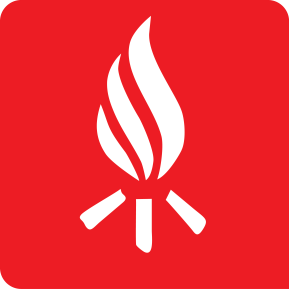 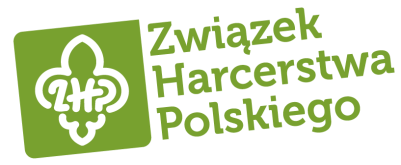 Harcerza orlego/Harcerki orlejHufiec ZHP "Podlasie" im. H. Sienkiewicza w SiedlcachNamiestnictwo wędrowniczeI. Informacje o kandydacieImię i nazwisko:Stopień:Drużyna:Opiekun próby:Data przyrzeczenia:Adres mail:II. Charakterystyka kandydata(napisz o sobie - czym się zajmujesz w harcerstwie, co robisz poza harcerstwem, czym się interesujesz, jakie są Twoje pasje itp.)HARCERKA ORLA - HARCERZ ORLIW harcerskiej wędrówce przez życie odnajduje wzory do naśladowania. Kierując się Prawem Harcerskim buduję swój własny system wartości. Sama/m wyznaczam swoje cele. Wybieram swoją drogę życiową. Dążę do mistrzostwa w wybranych dziedzinach. Podejmuję wyzwania. Znajduję pole stałej służby.Do próby może przystąpić harcerka/harcerz, która/y:•	zdobyła/ył stopień samarytanki/ćwika. Jeśli nie posiada stopnia samarytanki/ćwika, realizuje próbę harcerki orlej/harcerza orlego poszerzoną o wiadomości i umiejętności zawarte w wymaganiach poprzednich stopni,•	aktywnie uczestniczy w życiu grupy wędrowniczej•	zrealizowała/ał próbę wędrowniczą i otrzymała/ał naramiennik wędrowniczy,•	przygotowała/ał indywidualny program próby.Czas trwania próby: od 12 do 18 miesięcyWymagania stopnia wyznaczają płomienie wędrowniczej watryLp.WymaganieZadaniePlanowany termin realizacjiPodpisSiła ciałaSiła ciałaSiła ciałaSiła ciałaSiła ciała1.Prowadzę higieniczny tryb życia i doskonalę swoją sprawność fizyczną. Znam granice swojej wytrzymałości fizycznej.2.Zaplanowałam/em i zorganizowałam/em wędrówkę o charakterze wyczynu.Siła rozumuSiła rozumuSiła rozumuSiła rozumuSiła rozumu1.Samodzielnie planuję swój czas. Znam podstawowe zasady dobrego planowania czasu.2.Rozsądnie gospodaruję własnymi i powierzonymi zasobami finansowymi. Opracowałam/em sposób sfinansowania wybranego przedsięwzięcia i zrealizowałam/em go.3.Pogłębiam swoją wiedzę i umiejętności w różnych dziedzinach aktywności (nauka i kultura).4,Znalazłam/em dziedzinę, w której chcę osiągnąć mistrzostwo. Mam już w niej osiągnięcia.Siła duchaSiła duchaSiła duchaSiła duchaSiła ducha1.Na podstawie Prawa Harcerskiego buduję swój system wartości. Potrafię otwarcie i konsekwentnie go bronić.2.Samodzielnie podejmuję stałą służbę w dziedzinie życia duchowego.3.Staram się zrozumieć innych i uznaję ich prawo do odmienności. Poznałam/em kilka kultur (np. narodowych, wyznaniowych).4.Staram się żyć w harmonii z naturą.5.Pielęgnuję więzi rodzinne.6.Znalazłam/em swoje miejsce w grupie rówieśniczej (dokonując świadomych wyborów i zachowując własny system wartości).7.Pokonałam/em jedną ze swoich słabości.8.Dziedziny swoich zainteresowań porównałam/em z potrzebami środowiska. W ten sposób określiłam/em swoje pole służby. Pełniłam/em służbę przez wyznaczony czas.